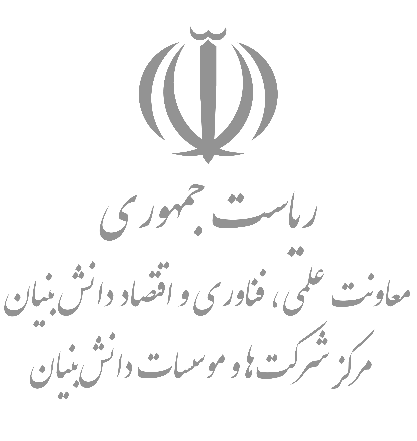 برنامه اعتبار مالیاتی تحقیق و توسعه سال 1403پرسشنامه تخصصی پروژههای همکاری فناورانه عنوان پروژه همکاری فناورانه .........نام مجری ..........1. اطلاعات مجری1.1 مشخصات مجری پروژه 1.2 سوابق فنی مجری پروژهپروژههای مشابه اجرا شده توسط مجری در جدول شماره 2 ذکر شود.عناوین مقالات و پتنتهای منتشره برای پروژههای دانشگاهی در صورت وجود ذکر شود.2. مشخصات پروژه پیشنهادی2.1 عنوان پروژهعنوان پروژه پیشنهادی یکی از مهمترین قسمتهای پرسشنامه بوده و باید به بهترین نحو، نشاندهنده محتوای آن باشد. عنوان پروژه باید حتیالامکان از کلمات فارسی تشکیل شده و فاقد اختصارات بیمعنا یا کدهای خاص باشد. در صورتیکه در پروژه از فناوری و استاندارد خاصی استفاده میشود لازم است که در عنوان انتخابی به آن اشاره شود. به عنوان مثال : ساخت چسب دو جزیی پلی یورتان مطابق با استانداردهای بینالمللی.... ». لازم است در انتخاب عنوان از کلی گویی اجتناب کرده و با در نظر گرفتن اهداف پروژه، مناسبترین عنوان برای پروژه انتخاب گردد. به عنوان مثال « کاهش نویز موتور تراکتور از... دسی بل به .... دسی بل ».2.2 نوع پروژهاز میان چهار گزینه ارائه شده ، با توجه به توضیحات ذیل، یک گزینه را انتخاب نمایید.  محصول جدید: پروژه منجر به تولید محصولی میشود که تاکنون در شرکت تولید نشده و محصول مشابه یا همخانواده آن قبلاً در سبد محصولات شرکت وجود نداشته است.  ارتقاء محصول موجود: در خروجی پروژه، برای محصولات موجود شرکت با تغییر فناوریهای موجود و به کارگیری فناوریهای جدید، ارتقاء اساسی حاصل میشود. بهبود فرآیند تولید: در خروجی پروژه با تغییر فناوری و به کارگیری فناوریهای جدید، شاخصههای فرآیندی تولید به صورت چشمگیری بهبود مییابد.2.3 شرح خدمات پروژه با ذکر مشخصات دقیق فنی خروجی پروژهشرح خدمات مورد توافق طرفین که در قرارداد درج خواهدشد، ذکر شود.2.4 تصاویر محصول/فرآیند تولید تصویر شماتیکی از محصول نهایی پروژه/ تصویر نمونه مهندسی معکوس/ نقشه انفجاری محصول/ شماتیک و بلوک دیاگرام ماژولهای مختلف از جمله مواردی است که به معرفی بهتر پروژه کمک خواهد کرد. در صورتی که پروژه پیشنهادی شما دربرگیرنده «سنتز دارویی» است، شکل شماتیک سنتز را در این قسمت وارد نمایید.3. نوآوری 3.1 نوآوریهای پروژه نسبت به پروژههای اجرا شده در کشورآیا پروژه مشابه با پروژه پیشنهادی پیش از این توسط مجری طرح یا سایر دانشگاهها و مراکز پژوهشی یا شرکتهای دیگری در کشور اجرا شدهاست؟ □ بله □ خیردر صورت مثبت بودن جواب، پروژههای مشابه بیان گردد و تفاوت پروژه پیشنهادی با پروژههای انجام شده توضیح داده شود.4. برنامه توسعه فناوری 4.1 چالشهای فنی-تخصصی پروژه برای مجریدر این قسمت از جدول با در نظر گرفتن شکست کار وارد شده در جدول شماره 6، بخشهایی که دارای بیشترین پیچیدگی بوده و در حقیقت چالشهای اصلی پروژه پیشنهادی محسوب میشوند، با جزئیات کامل تشریح شود. 4.2 اقدامات فنی مجری اهم اقدامات فنی که تا پایان پروژه توسط مجری اجرا میشود، ذکر شود.4.3 سطح آمادگی فنی شرکت در پروژهجهت تعیین سطح سطح آمادگی فناوری (TRL)، از چک لیستهای ارایه شده در جدول «راهنمای انتخاب سطح آمادگی فناوری پروژه پیشنهادی» استفاده نمایید. تاریخ شروع پروژه، تاریخی است که پروژه از آن تاریخ در شرکت در حال اجرا است.عناوین فازها بر اساس جدول شکست زمانی پرسشنامه پروژه (جدول شماره 6) درج شود.5. برنامه زمانی و هزینهکرد5.1 شکست زمانی« ساختار شکست کار» یا WBS  پروژه پیشنهادی ارایه شود. در این خصوص لازم است با در نظر گرفتن اصول ساختار شکست کار در مدیریت پروژه، حداقل سطح دوم شکست کار در ردیفهای جدول 6 وارد گردد. مبنای تخصیص اعتبار مالیاتی، اجرا و پیشرفت پروژه، مطابق برنامه زمانبندی اعلام شده در پایان هر سال مالی خواهد بود. در صورت اجرایی نشدن کامل فعالیتهای پروژه طبق برنامه زمانبندی اعلام شده، اعتبار مالیاتی در پایان سال مالی 1402 تخصیص نخواهد یافت و فازهای بعدی پروژه برای سالهای آتی قابل پذیرش نخواهد بود. 5.2 شکست فعالیتها حداقل سطح دوم و سطح سوم شکست کار در ردیفهای جدول 7 وارد گردد.جمع درصد اررزش هزینهای سطوح دوم پروژه باید معادل 100 گردیده و جمع درصد ارزش هزینهای سطوح سوم باید با ارزش هزینهای سطح دوم مرتبط با آنها یکی باشد.5.3 شکست هزینهکرد پروژه دقت نمایید که اجزاء اقلام هزینه کرد در جدول 9 اقلام به تفکیک ارایه شود. برای مثال در صورتیکه چندین ماده برای پروژه به کار میرود، هرکدام از مواد به تفکیک در جدول درج شود. برای اقلام سرمایهای نرخ استهلاک مصوب وزارت امور اقتصاد و دارایی مندرج در دستورالعمل ماده 149 قانون مالیاتهای مستقیم ذکر شود. مبالغ ارزی با نرخ ارز روز سامانه نیما به ریال تبدیل شود.